Goalball UK Region A Intermediate League. 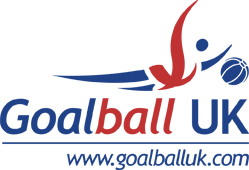 York Intermediate Tournament – 18th March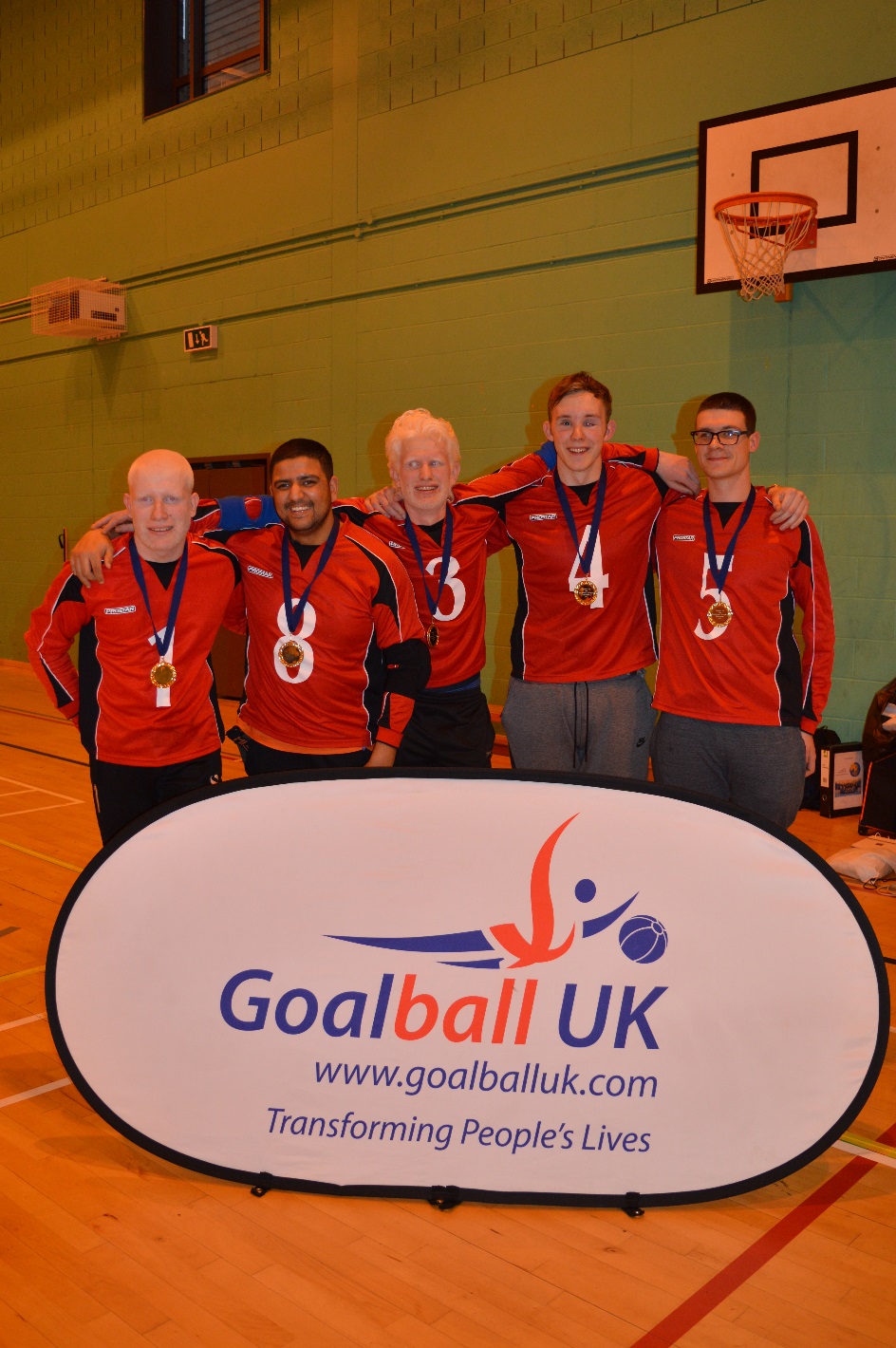 PositionTeamPoints1stLancashire Lions B102ndNottinghamshire Sheriffs B  83rdSouth Yorkshire64thGlasgow45thNottinghamshire Sheriffs A16thLancashire Lions A17thScarborough Panthers18thWest Yorkshire19thNorth East1TimeTeam AVSTeam BGame 1  Lancashire Lions A7-6West YorkshireGame 2 South Yorkshire6-4Scarborough PanthersGame 3North East2-4Lancashire Lions BGame 4Nottinghamshire Sheriffs B  4-3Lancashire Lions AGame 5Glasgow4-4South YorkshireGame 6Nottinghamshire Sheriffs A11-1North EastGame 7West Yorkshire2-3Nottinghamshire Sheriffs B  Game 8Scarborough Panthers4-6GlasgowGame 9Lancashire Lions B4-3Nottinghamshire Sheriffs AGame 10West Yorkshire4-8Scarborough PanthersGame 11Nottinghamshire Sheriffs A7-2Lancashire Lions AGame 12South Yorkshire5-6Lancashire Lions BGame 13Scarborough Panthers6-1North EastGame 14Glasgow7-3Lancashire Lions AGame 15Nottinghamshire Sheriffs B  7-5South YorkshireGame 16North East3-11West YorkshireGame 17Glasgow8-7Nottinghamshire Sheriffs AGame 18Nottinghamshire Sheriffs B  2-7Lancashire Lions B